Bilgisayar Programcılığı Yönlendilimiş  Çalışma/Veri Madenciliği Final Projesi  2022 Bahar    Grup no: Proje ismi Ara Değerlendirme Raporu  Grup üyeleri : okul no ve ad-soyad 1 Proje İsmi (14 font) (before:12, after:6)1 a. Projenin Açıklaması (12 font) (before:12, after:6)Bu doküman,  Bilgisayar Programcılığı  Yönlendilimiş  Çalışma/Veri Madenciliği Final Projesi dersinin   ara değerlendirmesi olacak rapordur. Burada projenin açıklaması yapılmalıdır. Açıklama yapılırken, bahar dönemi çalışmasından bilgi kısa açıklama yapılmalıdır.  Ara değerlendirme raporu                Times New Roman,  tüm paragraflar full justified  - 11 font (before:3,  after:6)  formunda   düzenlenmelidir.1 b. Proje EkibiTablo – 1: Proje Ekibi1 c. Projenin Aşamaları Burada projenin en baştan en sona kadar içerdiği aşamalar CRISP-DM aşamaları  başlığında verilmelidir.Tablo – 2: CRISP-DM aşamaları  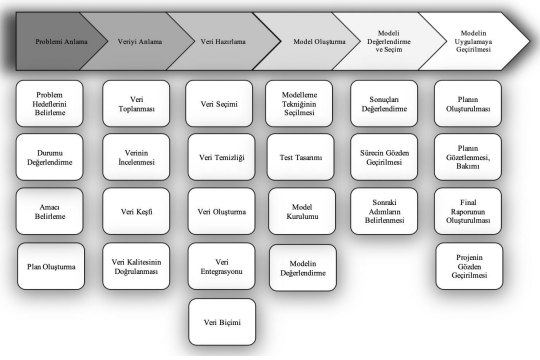 2 Dönem İçinde Yapılan İşler2 a. Arka Uç Geliştirme (burada çalışan kişi Ad Soyad, birden çok ise virgül ile ayrılmış)Bu CRISP-DM aşamalarında yapılmış işler anlatılmalıdır.. Karşılaşılan önemli sorunlar da bildirilmelidir. Yararlanılan kaynaklar,  varsa izlenilen standartlar  verilmelidir. Kod parçalarından örnekler  kutu içerisine alınarak eklenmelidir.  Kod Örneği – 1: Arka Uç xxxx2 b. XXXXX (aynı şekilde)Bu CRISP-DM aşamalarında yapılmış  işler anlatılmalıdır. Karşılaşılan önemli sorunlar da bildirilmelidir.  Yararlanılan kaynaklar,  varsa izlenilen standartlar  verilmelidir. Kod parçalarından örnekler  kutu içerisine alınarak eklenmelidir. Kod Örneği – 2: Arka Uç xxxx3 Sonuç3 a. Başarı ile tamamlanan işlerÖzet olarak anlatılmalıdır.3 b. Başarı ile tamamlanamayan işlerPlanlı, fakat gerçekleştirilememiş işler anlatılmalıdır. 3 c. Kişilerin görevlerini yerine getirme durumuNumara Ad SoyadProjedeki Görev Tanımı1(11 font)Her bir öğrencinin  Yönlendilimiş  Çalışma/Veri Madenciliği Final Projesi  kapsamında aldığı görev(ler)in  listesi 2NoAşamalarDönemİçeriği1AnalizxxxYapılan işler kısaca anlatılmalı.2Model Oluşturmaxxx3Modeli Değerlendirmexxx4Sonuçxxx………..5Sınamaxxx……..Numara Ad SoyadProjedeki Görevini Yerine Getirme Durumu1(11 font)xxxxŞu görevini %x oranında yerine getirmiştirŞu görevini %x oranında yerine getirmiştir2xxxxyyyyzzzz